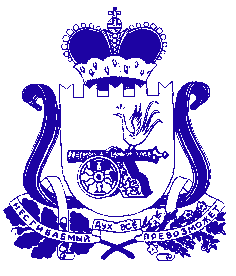 АДМИНИСТРАЦИЯ СМОЛЕНСКОЙ ОБЛАСТИР А С П О Р Я Ж Е Н И Еот  № 1. Утвердить прилагаемый план мероприятий («дорожную карту») «Развитие малого и среднего предпринимательства в Смоленской области» на 2015-2017 годы (далее также - план мероприятий).2. Департаменту инвестиционного развития Смоленской области (Р.Л. Ровбель) обеспечить выполнение плана мероприятий.Губернатор                                                                                                     Смоленской области                                                                              А.В. Островский   Об утверждении плана мероприятий («дорожной карты») «Развитие малого и среднего предпринимательства в Смоленской области» на 2015-2017 годы